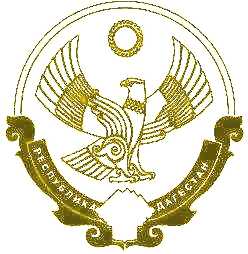                                                                  РЕСПУБЛИКА ДАГЕСТАН   «ХАСАВЮРТОВСКИЙ РАЙОН»Муниципальное казенное общеобразовательное учреждение «Казмааульская СОШ»«Экстремизму – нет!»Одним из важнейших направлений профилактической работы школы являетсяпрофилактика экстремизма и терроризма среди учащихся.Профилактика экстремизма и терроризма предполагает:- организация проведения мониторинга в сфере профилактики экстремистскойдеятельности;- разработка и организация проведения мероприятий, направленных на обеспечениепрофилактики экстремизма;С начало учебного  года в МКОУ «Казмааульская СОШ» проведены: мероприятия, направленные на поддержку традиционных религиозных конфессий,развитие национальных культур, воспитание толерантности.1. Проведены «Уроки добра» в начальных классах.2. Изучаются вопросы национальной культуры, воспитание толерантности попредметам учебных программ: « «Обществознание»- 5-11 кл.4. В 5-11 классах состоялись профилактические беседы на темы: толерантности,недопущения межнациональной вражды и экстремизма с разъяснениемадминистративной и уголовной ответственности подростков и их законныхпредставителей, в целях повышения уровня правосознания несовершеннолетних. "На улице –не в комнате, о том, ребята, помните". "Мы – за здоровый образ жизни". "Правила дорожного движения". «Доброта спасет мир». «Нашасила – в единстве».5. Выступления на родительских собраниях и ведение разъяснительной работы средиродителей учащихся об ответственности за противоправное поведение их детей, а такжеоб ответственности взрослых за вовлечение несовершеннолетних в противоправнуюдеятельность.6. В начале учебного года со всеми учащимися школы проведены инструктажи и беседыпо действиям в ЧС, совместно с сотрудниками МЧС, инспектором ПДН  и участковым УП.9. Разработаны планы и схемы эвакуации персонала и людей из учреждения при угрозевозникновения и совершенном террористическом акте.6. Разработаны должностные инструкции.Профилактика терроризма и экстремизма в МКОУ «Казмааульская СОШ» проводитсясилами администрации, педагогического коллектива. Регулярно проводятсятренировочные занятия с сотрудниками и учащимися школы. В школе имеютсяинформационные стенды, наглядные методические пособия, плакаты. Зам.дир.по ВР: Михрабова Д.Х.